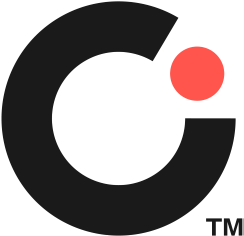 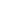 2022-2023 Diagnóstico Escolar Thompson Título I para ACIP _07192022_09:Diagnóstico de Título I para toda la escuela para ACIPEscuela Primaria Ray ThompsonPatrice Maxwell236 Goldenrod AvenueGadsden, Alabama, 35901Estados Unidos de América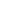 Tabla de ContenidoInstrucciones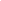 141524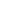 InstrucccionesLas escuelas de Título I deben completar todas las secciones siguientes de este diagnóstico ACIP:  Diagnóstico Escolar Título IGarantías ACIPDiagnóstico de participación de padres y familiasCoordinación de Recursos - Diagnóstico Integral PresupuestarioEstrategias de eProveTM: objetivos y planesLas Encuestas para Padres deben realizarse anualmente, pero se pueden realizar electrónicamente en eProve o en papel.Diagnóstico de Título I para toda la escuela para ACIPComponente 1: Evaluación integral de necesidades (Sec. 1114(b)(6))¿Cómo se llevó a cabo la evaluación integral de necesidades?En agosto y septiembre de 2023, el equipo de desarrollo profesional y el equipo de liderazgo escolar que incluía a padres, partes interesadas de la escuela (maestros de lectura/matemáticas, consejeros y administradores) comenzaron a discutir y revisar datos académicos locales, datos de asistencia, datos de disciplina [SIR], datos mentales. referencias de salud, datos de McKinney Vento, datos de ML, datos de encuestas, datos de desempeño de los maestros de Educate Alabama, datos de RTI, planes de tecnología, desarrollo profesional, datos de monitoreo del progreso, programas basados en evidencia y recursos disponibles. Los padres y el personal se reunieron para recopilar y brindar opiniones sobre las áreas que se han dominado en cada nivel de grado y las áreas que necesitarán mejorar. Al revisar las tendencias de los datos longitudinales, además de reunirse verticalmente, los maestros podrían ofrecer áreas de deficiencia y fortalezas para ayudar a desarrollar el plan. En octubre, el equipo de liderazgo se reunió para finalizar sugerencias de estrategias de instrucción, estrategias de desarrollo profesional y requisitos presupuestarios para completar el plan CIP. Los miembros del Equipo de Liderazgo Escolar se reunirán en enero de 2024 para analizar datos, formular y reflexionar sobre metas pasadas y actuales y para analizar más a fondo las comparaciones de datos de la instrucción virtual versus la presencial. El equipo buscó tendencias de datos y luego identificó áreas de enfoque y áreas de fortalezas dentro de nuestra escuela. El administrador se reunió con nuestro equipo de liderazgo curricular dentro de nuestra escuela para compartir nuestros hallazgos. Discutimos estrategias que pueden haber contribuido a nuestros éxitos y varias fuentes que ayudarán a promover el éxito de los estudiantes en áreas de debilidad, incluido el desarrollo profesional en toda la escuela para codificación, decodificación, comprensión y fluidez con aulas y lecciones modelo, instrucción individualizada en grupos pequeños basada en ACAP. y resultados de DIBELS. Se analizaron datos de STAR Reading and Math, DIBELS y observaciones para determinar las necesidades de los estudiantes. Los docentes realizaron autoevaluaciones para asignar indicadores en el PLP en el Sistema de Evaluación. Se les entregó un enlace a la encuesta para padres para que dieran su opinión. Se analizaron encuestas a docentes para encontrar formas de mejorar la cultura escolar y planificar el desarrollo profesional.¿Cuáles fueron los resultados de la evaluación integral de necesidades?Los resultados de la evaluación integral de necesidades revelaron que nuestras necesidades todavía están enfocadas en las áreas de enseñanza, aprendizaje y profesionalismo. Los resultados de la evaluación integral de necesidades revelaron que nuestras necesidades se centran en las áreas de enseñanza y aprendizaje para aumentar el número y porcentaje de estudiantes que logran competencia o dominio de los estándares en lectura y matemáticas. También participaremos en el desarrollo profesional para ayudar a nuestros estudiantes a lograr logros en un entorno tradicional para mejorar nuestro profesionalismo. Los datos de ACCESS revelaron la necesidad de continuar aumentando el número y porcentaje de estudiantes que alcanzan el dominio del idioma inglés. Los datos sobre la eficacia docente revelaron que los docentes requieren y expresan interés en lograr un desarrollo profesional continuo en las áreas de escritura, aritmética matemática, uso de recursos tecnológicos y facilitar el uso individual y colaborativo de la tecnología por parte de los alumnos y la autoevaluación de sus conocimientos.su competencia tecnológica. Los resultados de la encuesta de maestros revelaron la necesidad de desarrollo profesional en la comunicación y el trabajo con todos los padres y especialmente con los padres y estudiantes EL. El desarrollo profesional en estrategias de lectura, escritura, matemáticas y vocabulario para todos los estudiantes es una necesidad. Los maestros también ven la necesidad de estrategias adicionales para implementar nuestro plan de disciplina en toda la escuela y estrategias para abordar las necesidades sociales y emocionales de nuestros estudiantes. En el área de planificación presupuestaria, los miembros del personal ven la necesidad de equipo tecnológico adicional y apoyo educativo y la necesidad de más Chromebooks, pizarras Viewsonic, computadoras de escritorio y reemplazar/actualizar el equipo tecnológico existente.¿Qué conclusiones se sacaron de los resultados?Los datos obtenidos validaron nuestras decisiones de continuar centrándonos en las habilidades de matemáticas y alfabetización mientras utilizamos medidas de distanciamiento social creando clases más pequeñas, intervención adicional y alargando los tiempos de instrucción en las clases. El uso de nuestro programa CCLC/educación comunitaria número 21 nos permitirá recomendar y dirigir instrucción extendida a los estudiantes en un enfoque práctico con programas basados en evidencia en un entorno de grupos más pequeños. Los datos obtenidos validaron nuestras decisiones de continuar centrándonos en las habilidades de matemáticas y alfabetización mientras utilizamos medidas de distanciamiento social, intervención adicional y alargamiento de los tiempos de instrucción en las clases.¿Qué información se concluyó como resultado del análisis de la percepción, el rendimiento estudiantil, los programas/procesos escolares y los datos demográficos?Los datos obtenidos validaron nuestras decisiones de continuar centrándonos en las habilidades de matemáticas y alfabetización mientras utilizamos medidas de distanciamiento social creando clases más pequeñas, intervención adicional y alargando los tiempos de instrucción en las clases. El uso de nuestro programa CCLC/educación comunitaria número 21 nos permitirá recomendar y dirigir instrucción extendida a los estudiantes en un enfoque práctico con programas basados en evidencia en un entorno de grupos más pequeños. Los datos obtenidos validaron nuestras decisiones de continuar centrándonos en las habilidades de matemáticas y alfabetización mientras utilizamos medidas de distanciamiento social creando clases más pequeñas, intervención adicional y alargando los tiempos de instrucción en las clases.¿Cómo se conectan los objetivos escolares con las necesidades prioritarias y la evaluación de necesidades?La evaluación de necesidades es lo que impulsa nuestros objetivos, estrategias y actividades de instrucción que se incluyen en el ACIP anual. Nuestras metas de mejora continua para las escuelas primarias Ray Thompson serán enfocarnos en aumentar el nivel de competencia de todos los estudiantes en las áreas de lectura, ciencias y matemáticas. Esto se logrará administrando evaluaciones de referencia (DIBELS y STAR) y de dominio de los estándares, analizando los datos individuales de los estudiantes para impulsar grupos diarios, de grupos pequeños y de intervención, alineando verticalmente el plan de estudios con los estándares en los grados K-5, asegurando la enseñanza y el aprendizaje estratégicos. y proporcionar apoyo educativo escalonado a los estudiantes.¿Cómo representan los objetivos un análisis claro y detallado de múltiples tipos de datos?El objetivo, las estrategias y los pasos de acción muestran claramente que se utilizan múltiples fuentes de datos y que las estrategias se determinaron en función de las necesidades de los estudiantes, los maestros y los aportes de las partes interesadas. El personal recibe capacitación anualmente para revisar todo tipo de datos para impulsar su instrucción. Los datos de Amplify/DIBELS, ACAP, IXL, My-On, Lexia y STAR están alineados con pocas excepciones. El equipo de liderazgo de TES utilizó un proceso continuo que involucra investigación, desarrollo profesional y capacitación docente para crear nuestras metas. La necesidad de esta colaboración significativa y coherencia entre los maestros en todos los niveles de grado y la instrucción de dominio de estándares fue evidente después de revisar todas las fuentes de datos. El dinero de ESSR II se implementará para comprar programas de tecnología adicionales para evaluar a los estudiantes y sus niveles mientras lidiamos con experiencias de aprendizaje virtual durante el cierre de la escuela, si esto ocurriera.¿Cómo abordan los objetivos las necesidades de toda la población escolar y un reconocimiento especial a los niños desfavorecidos?Las metas se crean para satisfacer las necesidades de todos los estudiantes de TES. Se otorga un reconocimiento especial a los estudiantes desfavorecidos para satisfacer sus necesidades, complementando la oferta curricular existente con financiamiento dirigido en las áreas de intervención y tecnología. Se brindan servicios para niños con dominio limitado del inglés, niños con discapacidades y niños McKinney Vento [sin hogar] para aumentar la efectividad del programa, eliminar duplicaciones y reducir la fragmentación del programa de instrucción. Estudiantes EL: el programa básico de ESL lo proporciona el maestro del aula regular. Se brinda asistencia suplementaria en la adquisición del idioma inglés mediante retiro y en clase, tutoría y seguimiento según sea necesario por parte del maestro EL. Los estudiantes participan en programas de educación regular y actividades extracurriculares como lo hacen todos los estudiantes sin barreras. Se brindan apoyos adicionales para estos estudiantes a través de la asignación del Título III. Se hacen esfuerzos para eliminar la duplicación de servicios cuando corresponda. Los niños tendrán la oportunidad de participar en actividades que mejorarán sus habilidades en inglés. Estudiantes con discapacidades: los estudiantes de educación especial pueden recibir adaptaciones proporcionadas a través del programa escolar además de los servicios de educación especial. Estudiantes sin hogar: los servicios proporcionados incluirán provisiones para educación, excursiones educativas, ropa y necesidades personales, etc. Los comités asesores escolares individuales intentarán específicamente aumentar la efectividad del programa. Los niños sin hogar reciben servicios a través de programas del distrito y enlace para personas sin hogar. Además, todos los niños sin hogar son elegibles para recibir asistencia a través de la subvención distrital para personas sin hogar. El maestro recibe capacitación anual para obtener la certificación en materia de personas sin hogar. Los comités asesores escolares individuales intentarán específicamente aumentar la efectividad del programa. Whole Child-Gadsden City Schools garantiza que la información relacionada con el programa escolar para padres, las reuniones y otras actividades se envíe a los padres de los niños participantes en un formato comprensible y uniforme, incluidos formatos alternativos a pedido, y en un idioma que los padres puedan entender. . Se hará todo lo posible para comunicarse con los padres en su idioma principal. Cada estudiante en los grados K-5 recibe una evaluación. A los estudiantes desde jardín de infantes hasta tercer grado se les administran los DIBELS tres veces al año. Cada estudiante toma un examen STAR de Lectura y Matemáticas tres veces al año, o más si es necesario para fines de seguimiento del progreso. Para los primeros que no saben leer, se realiza la prueba STAR de alfabetización temprana. Todos los estudiantes utilizan varios programas, para los cuales el maestro supervisa el nivel apropiado de instrucción. Los estudiantes también pueden participar en el programa de Lector Acelerado. La prueba de evaluación estatal se administra a los estudiantes de tercer, cuarto y quinto grado. Los estudiantes de ML reciben ACCESO. Además, cada maestro realiza pruebas elaboradas por el maestro y pruebas unitarias de libros de texto para la evaluación en el aula. Los grados K-5 seguirán las lecciones de SAVVAS Envision y administrarán pruebas mensuales que cubren las habilidades que se han enseñado durante el mes y cuentan con datos de todas estas evaluaciones. Se reúnen en reuniones de nivel de grado y reuniones de profesores en las que se discuten todos los datos. La Junta de Educación ha desarrollado cuadros de datos de pruebas que comparan las pruebas más recientes con las pruebas del año anterior y un útil entorno de pruebas de nuestros estudiantes para mostrar los puntajes de nuestros hijos. El equipo se reunirá y presentará cada grado con los gráficos/tablas. A partir de esta reunión, cada maestro discutirá y se le pedirá que observe las fortalezas y debilidades para garantizar que las áreas débiles se cubran lo suficiente antes de las próximas evaluaciones de primavera. Los maestros involucrarán a los padres en conferencias y discusiones sobre el progreso de sus hijos. El equipo de RTI evalúa los datos de las pruebas cuando se remite a un estudiante. La representación y los aportes de los maestros se incluyen en los comités de presupuesto, comités de selección de libros de texto y comités de calendario escolar de las escuelas.Componente 2: Estrategias de reforma a nivel escolar (Sec. 1114 (7)(A)(i)(ii)(iii)(I)(II)(III))Identificar las estrategias y métodos de instrucción utilizados que fortalecen el programa académico en la escuela, aumentan la cantidad y la calidad del tiempo de aprendizaje y ayudan a proporcionar un plan de estudios enriquecido y acelerado, que puede incluir programas, actividades y cursos necesarios para brindar una educación integral. educación.Los estudiantes desde jardín de infantes hasta tercer grado reciben un bloque ininterrumpido de lectura y matemáticas. Los maestros utilizan varios programas y estrategias diferentes para aumentar el aprendizaje. Los maestros han sido capacitados en diferentes programas y estrategias como LETRS, OG, Heggerty, Foundational Math, Number Talks, Counting Collection, etc.Abordar las necesidades de todos los niños en la escuela, pero particularmente las necesidades de aquellos en riesgo de no cumplir con los desafiantes estándares académicos estatales, a través de actividades que pueden incluir—asesoramiento, programas de salud mental en las escuelas, servicios especializados de apoyo a la instrucción, servicios de tutoría y otras estrategias para mejorar las habilidades de los estudiantes fuera de las áreas académicas preparación y conocimiento de las oportunidades para la educación postsecundaria y la fuerza laboral, que pueden incluir programas de educación profesional y técnica y la ampliación del acceso de los estudiantes de secundaria a trabajos de curso para obtener créditos postsecundarios mientras aún están en la escuela secundaria (como Colocación Avanzada, Bachillerato Internacional, educación dual o inscripción simultánea o escuelas secundarias con universidad temprana implementación de un modelo escalonado en toda la escuela para prevenir y abordar problemas de conducta y servicios de intervención temprana, coordinados con actividades y servicios similares llevados a cabo bajo la Ley de Educación para Individuos con Discapacidades (20 U.S.C. 1400 et seq.)El consejero escolar brinda servicios de asesoramiento para grupos completos, grupos pequeños e individuales. Se proporciona un plan de estudios de consejería escolar estatal para todos los estudiantes. Quality of Life y CED brindan servicios de salud mental en las escuelas mediante la realización de evaluaciones y sesiones de asesoramiento individuales y/o grupales para estudiantes recomendados. Los estudiantes también son remitidos, según sea necesario, al trabajador social de todo el sistema para obtener apoyo y recursos adicionales. Los estudiantes reciben servicios de apoyo a la instrucción especializados del entrenador de lectura y matemáticas. Los Entrenadores de Lectura y Matemáticas asisten regularmente a capacitaciones especializadas sobre estrategias para mejorar la lectura. El Representante Estatal de ARI y OMI brindará asistencia con el análisis de datos. Se implementa un programa de tutoría mensual una vez al mes para fomentar relaciones positivas entre estudiantes y maestros. El programa Peer Squad proporciona compañeros para ayudar a promover la lucha contra el acoso y alienta a los estudiantes a generar un impacto positivo en sus compañeros. Se implementa un programa de Girl Scouts en la escuela para ayudar a promover el liderazgo. BETA Club participa en múltiples actividades dentro de la comunidad. Un estudiante de cada grado 3.º a 5.º representa a la escuela en el equipo de liderazgo de todo el sistema. El Día de Carrera se lleva a cabo anualmente para que los estudiantes aprendan más sobre posibles oportunidades profesionales. Los programas PST/RTI se implementan para ayudar a prevenir y abordar problemas de conducta y servicios de intervención temprana. Se implementan sistemas de apoyo al comportamiento positivo dentro de la escuela. Los estudiantes STAR son reconocidos semanalmente y un estudiante es reconocido como estudiante del mes. Describir cómo la escuela brinda oportunidades para que los estudiantes con mayor necesidad académica reciban apoyo y refuerzo de habilidades académicas más allá del día de escuela regular.El consejero escolar brinda servicios de asesoramiento para grupos completos, grupos pequeños e individuales. Se proporciona un plan de estudios de consejería escolar estatal para todos los estudiantes. Quality of Life y CED brindan servicios de salud mental en las escuelas mediante la realización de evaluaciones y sesiones de asesoramiento individuales y/o grupales para estudiantes recomendados. Los estudiantes también son remitidos, según sea necesario, al trabajador social de todo el sistema para obtener apoyo y recursos adicionales. Los estudiantes reciben servicios de apoyo a la instrucción especializados de un entrenador de lectura y matemáticas. El Entrenador de Lectura y Matemáticas asiste regularmente a capacitaciones especializadas sobre estrategias para mejorar la lectura. El Representante Estatal de ARI y OMI brinda asistencia con el análisis de datos. Se implementa un programa de tutoría mensual una vez al mes para fomentar relaciones positivas entre estudiantes y maestros. El Peer Squad proporciona compañeros para ayudar a promover la lucha contra el acoso y alienta a los estudiantes a generar un impacto positivo en sus compañeros. Se implementa un programa de Girl Scouts en la escuela para ayudar a promover el liderazgo. BETA Club participa en múltiples actividades dentro de la comunidad. Un estudiante de cada grado 3.º a 5.º representa a la escuela en el equipo de liderazgo de todo el sistema. El Día de Carrera se lleva a cabo anualmente para que los estudiantes aprendan más sobre posibles oportunidades profesionales. Los programas PST/RTI se implementan para ayudar a prevenir y abordar problemas de conducta y servicios de intervención temprana. Se implementan sistemas de apoyo al comportamiento positivo dentro de la escuela.Describir los procedimientos/estrategias utilizadas para abordar los desafíos académicos para cada grupo de inmigrantes, estudiantes de inglés, económicamente desfavorecidos, de educación especial,Estudiantes abandonados y/o delincuentes y sin hogar.La Primaria Thompson ofrece un programa de enlace para personas sin hogar en todo el sistema escolar. Los estudiantes pueden ser remitidos al trabajador social escolar de todo el sistema para obtener servicios y recursos adicionales. Se proporciona un maestro de ML para que los estudiantes de inglés aborden los desafíos académicos. La escuela proporciona asistentes de instrucción para ayudar con los procedimientos y estrategias para abordar los desafíos académicos. La escuela ofrece un programa de Educación Especial para brindar apoyo adicional a los estudiantes. Un consejero escolar está disponible para brindar intervención en crisis, sesiones individuales y/o grupales para los estudiantes. Se implementó un sistema de conferencias de informes para que los estudiantes de tercer grado puedan discutir sus calificaciones y conducta con el trabajador social o el consejero. Utilizaremos ayudantes de la comunidad para abordar también las conferencias sobre boletas de calificaciones en 2.º, 4.º y 5.º grado este año.Describa cómo la escuela proporciona resultados de rendimiento académico de cada estudiante e interpretación de los resultados a los padres de estudiantes de inglés en un idioma que puedan entender.Contamos con un maestro de ML que reúne a los estudiantes dos veces por semana para ayudarlos con el inglés como segundo idioma. También utilizamos al maestro de ML durante las reuniones sobre los estudiantes para garantizar que los padres comprendan el aprendizaje académico de los estudiantes.¿Cuál es la tasa de rotación de docentes de la escuela para este año escolar?Tuvimos que pasar a una maestra de 5° a 3° grado. La maestra de intervención pasó a 1er grado. Un maestro pasó de tercer grado a maestro de intervención. Un maestro de segundo grado pasó a ser maestro de intervención. Contratamos a una bibliotecaria, una maestra de segundo grado y una maestra de educación especial.¿Cuál es el nivel de experiencia del personal clave de enseñanza y aprendizaje?4-Licenciaturas 12-Maestrías 2-Título de Especialista en Educación. Contratamos a una maestra de 2do y 3er grado, una maestra de educación especial, 2 conserjes y varios asistentes de instrucción. Si hay una alta tasa de rotación, ¿qué iniciativas ha implementado la escuela para intentar reducir la tasa de rotación (estrategias de reclutamiento y retención)?El distrito busca reclutar maestros de universidades estatales. Capacitan a los docentes dentro del sistema para que sean mentores de los docentes. También reservaron dinero para este fin.Describir cómo se utilizan los datos de las evaluaciones académicas para determinar el desarrollo profesional.Mediante el uso del dinero del Título I y del Título II, los maestros tienen oportunidades de recibir capacitación continua participando en varios talleres. Se contratan sustitutos para que los profesores puedan seguir las aulas de profesores experimentados y modelo. El asesor de alfabetización y el director brindan capacitación de recuperación después de regresar de talleres y conferencias. Los puntajes de las pruebas de los maestros y la gestión del aula se observan y el director, el entrenador local de lectura y matemáticas, el entrenador estatal de lectura, el director del plan de estudios, el director de la escuela primaria y otras fuentes encuentran desarrollo profesional.Identificar las oportunidades de desarrollo profesional para maestros, directores, paraprofesionales y otro personal escolar para mejorar la instrucción.Capacitación local y estatal de programas como CLAS, AEA, ARI, etc. Oportunidad de capacitación en el centro de servicio Colaboración entre niveles de grado y capacitación/reunión entre niveles de grado Open Court, Capacitación OG, SPIRE y Heggerty, Fundamentos de matemáticas, Conversación numérica y Conteo Colecciones. Identificar las actividades de tutoría docente incluidas en el plan escolar. Por ejemplo, los profesores nuevos o sin experiencia reciben apoyo de un maestro titulado asignado.Docentes capacitados, mentores de nuevos docentes. Los maestros de nivel de grado se reúnen y comparten con nuevos maestros. El director y el entrenador de lectura apoyan a los nuevos maestrosDescribir cómo todo el desarrollo profesional es “sostenido y continuo”. “Mediante el uso del dinero del Título I y del Título II, los maestros tienen oportunidades de recibir capacitación continua participando en varios talleres. Se contratan sustitutos para que los profesores puedan seguir las aulas de profesores experimentados y modelo. El asesor de alfabetización y el director brindan capacitación de recuperación después de regresar de talleres y conferencias. Las reuniones de profesores se utilizan para discutir temas específicos no solo con el instructor de lectura, sino que también se les pide a diferentes niveles de grado que los compartan. Usaremos el Gráfico de piña para alentar a los maestros a visitar otras aulas para aprender lecciones específicas que se imparten.Identificar las estrategias en el plan escolar que apoyan y ayudan a los estudiantes en la transición de un nivel de grado al siguiente. Por ejemplo, preparación preescolar para jardín de infantes y/o transición de octavo grado a la escuela secundaria y/o de la escuela secundaria a la universidad/fuerza laboral.Los maestros utilizarán datos longitudinales para abordar todas las necesidades de los estudiantes y reducir cualquier brecha de población especial. Los maestros de aula y de recursos revisarán continuamente los datos formativos, incluidos los resultados de Star Enterprise de lecciones de grupos completos y pequeños para ajustar la instrucción continua. Los maestros también analizarán datos sumativos de las evaluaciones en el aula para determinar el dominio de los estudiantes con los objetivos/estándares del plan de estudios de la semana. Los datos longitudinales de la evaluación del distrito, el seguimiento del progreso y las evaluaciones estatales también se monitorearán a lo largo del tiempo para reconocer y responder a las tendencias de desempeño de los estudiantes. Todos los maestros del área de contenido abrirán cada lección con un resultado publicado para los estudiantes, que será revisado a lo largo de la lección para su comprensión (evaluación formativa). Los maestros comenzarán cada clase estableciendo un propósito para la lección y utilizarán estrategias antes, durante y después para involucrar a los estudiantes durante toda la lección. Los maestros desarrollarán planes de lecciones semanales utilizando los estándares CCSRS. Los planes deben incluir estrategias de antes, durante y después. Los planes deben basarse en los estándares de preparación universitaria y profesional y enseñarse en orden secuencial utilizando guías de ritmo desarrolladas por el distrito. El director habló con los padres del programa Head Start durante el reclutamiento de primavera. Los estudiantes entrantes al kindergarten están invitados al campamento de kindergarten durante el verano. Los estudiantes de preescolar vienen a visitar la escuela para aprender más sobre la escuela y sus expectativas. Los maestros de la escuela intermedia vienen en primavera para reunirse con los maestros de la escuela primaria para discutir las habilidades y expectativas de los estudiantes. Los estudiantes de quinto grado visitan la escuela secundaria. El director habla con los estudiantes y les permite a los estudiantes presentes mostrar algunos de los programas disponibles. Los estudiantes y padres también están invitados a una orientación para escuchar más sobre la escuela e inscribirse para el próximo año escolar.Poblaciones especiales enumeradas en la Ley de Educación Técnica y Profesional Carl D. Perkins de 2006: describa los procedimientos utilizados para abordar los desafíos de cada grupo de personas con discapacidades, personas de familias económicamente desfavorecidas (incluidos niños de crianza), personas que se preparan para campos no tradicionales. , padres solteros (incluidas mujeres embarazadas solteras), amas de casa desplazadas y personas con dominio limitado del inglés.  (N/A para Escuelas Primarias)N/AComponente 3: Evaluación (¿Cómo evalúa la escuela la implementación del programa escolar?)¿Cómo evalúa la escuela los resultados logrados por el programa escolar utilizando datos de las evaluaciones anuales del estado y otros indicadores de rendimiento académico?Idealmente, se han utilizado los datos de las pruebas estatales, como USA Test Prep, práctica de pruebas ACAP (herramientas en línea), IXL, la evaluación Read Works se ha evaluado y analizado para obtener información sobre la competencia y los puntos de referencia alcanzados. Con base en estos resultados, los estudiantes reciben tiempo adicional durante la semana para remediar y practicar habilidades, enfocándose en aquellos estudiantes que son cercanos o no competentes en lectura y matemáticas. STAR y DIBELS identifican qué objetivos se dominan quincenalmente y mensualmente.¿Cómo determina la escuela si el programa escolar ha sido eficaz para aumentar el rendimiento de los estudiantes que están más lejos de alcanzar los estándares?La escuela utilizará software para monitorear los resultados de STAR y DIBELS (Amplify) quincenalmente, mensualmente, así como evaluaciones mensuales orientadas a guías de ritmo. Las calificaciones obtenidas del trabajo diario y de las pruebas también determinarán la eficacia. El equipo evaluará todos los datos disponibles para determinar necesidades adicionales.¿Qué proceso sigue la escuela para revisar el plan según sea necesario, según la evaluación, para garantizar la mejora continua de los estudiantes en el programa de toda la escuela?El equipo de RTI, junto con los maestros y administradores se reunirán mensualmente para monitorear las mejoras y utilizar estrategias adicionales, si es necesario. Factores como el presupuesto, las donaciones y el apoyo de los padres también pueden determinar cambios adicionales en el plan.Componente 4: Coordinación e integración de programas y recursos federales, estatales y locales (Sec. 1114(b)(V))NOTA: No todas las escuelas reciben todas las fuentes de financiación mencionadas. Enumere los programas estatales, federales y locales que están consolidados/coordinados en el programa escolar y describa cómo todos los programas y recursos se coordinan e integran para el logro de las metas escolares.Financiamiento del Título I para maestros de recursos del sistema, financiamiento estatal para el Coordinador de ML yFinanciamiento del Título II: Desarrollo profesional para maestros de contenido en alfabetización ELL y capacitación por parte de maestros de recursos ELL. Financiamiento del Título I para materiales de la biblioteca, programa extracurricular 21st Century, asistentes de instrucción, laboratorio de computación y software. Título II para CCRS, preparación para exámenes de EE. UU., STAR, DIBELS, SPIRE, capacitación SOUND SENSIBLE, tiempo libre para maestros/suplentes. Los fondos estatales proporcionan recursos para maestros, consejeros, administración, enfermeras, libros de texto y asignaciones de aulas. Los fondos locales proporcionan fondos para enriquecimiento, unidades adicionales para maestros, bellas artes y coordinación de programas comunitarios.¿Cómo coordina e integra la escuela los siguientes servicios federales, estatales y locales de una manera aplicable al nivel de grado para apoyar el logro de las metas de toda la escuela: programas de prevención de violencia, programas de nutrición, programas de vivienda, Head Start, educación para adultos, programas profesionales y técnicos? programas educativos y escuelas que implementan actividades integrales de apoyo y mejora o actividades de apoyo y mejora específicas según la sección 1111 (d).La Primaria Ray Thompson utiliza los recursos de los programas de apoyo estatales y federales para brindar asistencia a los estudiantes que necesitan recursos como la prevención del acoso. Financiamiento del Título I para maestros de recursos del sistema, financiamiento estatal para el Coordinador de ML Financiamiento del Título II: Desarrollo profesional para maestros de contenido en alfabetización de ML y capacitación por parte de maestros de recursos de ML, financiamiento del Título I para materiales de la biblioteca, programa extracurricular del siglo XXI, asistentes de instrucción, laboratorio de computación y software. Título II para CCRS, USA Test Prep, STAR, DIBELS, SPRIE, capacitación SOUND SENSIBLE, tiempo libre para maestros/suplentes. Los fondos estatales proporcionan recursos para maestros, consejeros, administración, enfermeras, libros de texto y asignaciones de aulas. Los fondos locales proporcionan fondos para enriquecimiento, unidades de maestros adicionales y coordinación de programas comunitarios. Los fondos locales proporcionan fondos para enriquecimiento, unidades de maestros adicionales y coordinación de programas comunitarios.Garantías ACIPInstruccciones: Al responder a las preguntas adjuntando evidencia cuando sea necesario, la institución ha verificado si cumple o no con cada una de las Garantías ACIP requeridas. El ACIP de la escuela se desarrolla con la participación de los padres y otros miembros de la comunidad a la que se prestará servicio y de las personas que llevarán a cabo dicho plan, incluidos maestros, directores, otros líderes escolares, paraprofesionales presentes en la escuela, administradores (incluidos los administradores de los programas descritos en otras partes de este título), la agencia educativa local, en la medida de lo posible, las tribus y organizaciones tribales presentes en la comunidad y, si corresponde, personal de apoyo educativo especializado, proveedores de asistencia técnica, personal escolar, si el plan se relaciona con un escuela secundaria, estudiantes y otras personas que determine la escuela. (Artículo 1114, (b) (2)) Cargue la página de firmas de los miembros de su comité ACIP. Cargue cualquier archivo adjunto adicional si es necesario con respecto a su ACIP. SI NO  N/A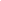 ARCHIVOS ADJUNTOSNombre del Archivo  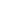 La institución tiene una política y un plan de participación de padres y familias según lo requerido en la Sección 1116 de la ESSA, y garantiza que todos los requisitos de la Sección 1116 y 1112(e)(1)(A) (i)-(ii), Derecho de los padres a -Saber, se implementan sistemáticamente. SI NO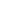  N/ALa institución tiene un Pacto entre la escuela y los padres. Si es una escuela de Título I, el Convenio entre escuela y padres contiene los componentes requeridos (Sección 1116 (d) de ESSA y fue desarrollado conjuntamente con los padres de los estudiantes participantes. SI NO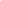  N/AParticipación de padres y familias1. Describa cómo la escuela convocará una reunión anual para informar a los padres sobre la participación de la escuela en el Título I y explicará los requisitos del Título I, incluida la reserva del 1%, y el derecho de los padres involucrados. (Sección 1116(c)(1))Reconociendo que los padres son los primeros y más importantes maestros del niño y que su participación continua es esencial para el éxito del niño, la Junta de Educación de la ciudad de Gadsden se compromete a construir una asociación sólida entre padres y familia-escuela. Al comprender el impacto significativo que tiene la participación familiar en el éxito educativo de un niño, las Escuelas de la ciudad de Gadsden promueven y alientan a los padres y las familias, al personal escolar, a los proveedores de guarderías locales y a Head Start a participar en todos los aspectos de la educación de sus hijos/estudiantes. El Coordinador de Padres/Familias y Comunidad de la Junta de Educación de la Ciudad de Gadsden desarrollará con el Consejo Asesor de LEA compuesto por padres, maestros, representantes de la comunidad y administradores, una política bien escrita de acuerdo con ESSA que describa la implementación de programas y requisitos. El comité se reunirá anualmente para revisar, discutir y revisar la Política de participación de padres y familias. Se alentará a todos los miembros del Comité Asesor a participar activamente en el proceso. Durante las reuniones del Comité Asesor de LEA, se revisarán, discutirán y modificarán el Título I, el Título II y otros planes federales. Los planes y presupuestos propuestos se presentarán al Comité Asesor para su discusión. Los datos estarán presentes y discutidos. Los datos se utilizarán para determinar el enfoque de instrucción para el próximo año. Una vez acordados los planes y el presupuesto, se envían a las escuelas para su implementación. Las escuelas utilizan encuestas para padres para conocer las fortalezas y debilidades y brindarles a los padres la oportunidad de compartir sus sugerencias.2a. Describir cómo se ofrecerá un número y formato flexible de reuniones de padres, como reuniones por la mañana o por la noche, y se podrán proporcionar, con los fondos proporcionados en virtud de esta parte, transporte, cuidado infantil o visitas domiciliarias, según dichos servicios se relacionen con los padres. El Sistema Escolar de la Ciudad de Gadsden reservará el uno por ciento de la cantidad total de fondos del Título I que reciba en el año fiscal 22 para llevar a cabo los requisitos de participación de los padres enumerados en esta política y como se describe en la ESSA. La LEA también distribuirá el 95 por ciento de la cantidad reservada a todas las escuelas de Título I para apoyar sus programas y actividades de participación de los padres a nivel local. El distrito proporcionará orientación y comunicación claras para ayudar a cada escuela de Título I a desarrollar un presupuesto adecuado de participación de los padres que aborde la evaluación de sus necesidades y las recomendaciones de los padres. La LEA puede pagar/proporcionar gastos razonables y necesarios asociados con las actividades locales de participación de los padres, incluidos los costos de transporte y cuidado infantil para permitir que los padres participen en reuniones y sesiones de capacitación relacionadas con la escuela.2b. Describa cómo participarán los padres en la planificación, revisión y mejora del Programa Título I (Nota: Indique el proceso de la escuela sobre cómo todos los padres de Título I tienen la oportunidad de participar en la toma de decisiones).Reconociendo que los padres son los primeros y más importantes maestros del niño y que su participación continua es esencial para el éxito del niño, la Junta de Educación de la ciudad de Gadsden se compromete a construir una asociación sólida entre padres y familia-escuela. Al comprender el impacto significativo que tiene la participación familiar en el éxito educativo de un niño, las Escuelas de la ciudad de Gadsden promueven y alientan a los padres y las familias, al personal escolar, a los proveedores de guarderías locales y a Head Start a participar en todos los aspectos de la educación de sus hijos/estudiantes. El Coordinador de Padres/Familias y Comunidad de la Junta de Educación de la Ciudad de Gadsden desarrollará con el Consejo Asesor de LEA compuesto por padres, maestros, representantes de la comunidad y administradores, una política escrita de acuerdo con ESSA que describa la implementación de programas y requisitos. El comité se reunirá anualmente para revisar, discutir y revisar la Política de participación de padres y familias. Se alentará a todos los miembros del Comité Asesor a participar activamente en el proceso. Durante las reuniones del Comité Asesor de LEA, se revisarán, discutirán y modificarán el Título I, el Título II y otros programas federales. Los planes y presupuestos propuestos se presentarán al Comité Asesor para su discusión. Los datos serán presentados y discutidos. Los datos se utilizarán para determinar el enfoque de instrucción para el próximo año. Una vez acordados los planes y presupuestos, se envían a las escuelas para su implementación. Las escuelas utilizan encuestas para padres para conocer las fortalezas y debilidades y brindarles a los padres la oportunidad de compartir sus sugerencias.2c. Describa cómo se utilizan en la escuela los fondos asignados para la participación de los padres. (Sección 1116(c)(2)(3)).Cada escuela de Título I llevará a cabo una reunión anual de Título I para que los padres brinden sugerencias sobre cómo se utilizarán los fondos de participación de los padres en el próximo año a nivel del distrito y de la escuela. La Encuesta Anual para Padres se entrega en la primavera y los resultados se utilizarán para recopilar información sobre horarios y lugares para las reuniones de padres que sean convenientes para los padres con el fin de maximizar la participación de los padres.Describa cómo la escuela proporciona a los padres de los niños participantes información oportuna en un formato uniforme y, en la medida de lo posible, en un idioma que puedan entender, sobre los programas bajo el Título I, una descripción y explicación del plan de estudios en uso, formas de evaluaciones académicas y expectativas de rendimiento utilizadas y, si los padres lo solicitan, oportunidades para reuniones periódicas para formular sugerencias y participar según corresponda en las decisiones relacionadas con la educación de sus hijos.(Sección 1116(c)(4)(A)(B)(C)) El Sistema Escolar de la Ciudad de Gadsden tomará las siguientes acciones para garantizar que la información relacionada con la escuela y los programas, reuniones y otras actividades para padres se envíe a los padres de los niños participantes en un formato comprensible y uniforme, incluidos formatos alternativos a pedido, y, en la medida de lo posible, en un idioma que los padres entiendan mediante: sitios web; proporcionar notificación a los padres a través del servicio postal cuando corresponda; difundir información a través de las organizaciones PTO/PTA de las escuelas; utilizar los medios locales y las redes sociales para brindar información a los padres; Proporcionar información en un idioma que los padres puedan entender utilizando TransACT y el personal del distrito para traducir. La LEA proporcionará servicios de traducción a través de Language Link según sea necesario.Describir cómo los padres, el personal de la escuela y los estudiantes comparten la responsabilidad de mejorar el rendimiento académico de los estudiantes participantes (cómo se desarrolla conjuntamente el Pacto entre la escuela y los padres con los padres de Título I; cómo se utiliza, revisa y actualiza). (Sección 1116(d))Al comienzo del año escolar, se alentará a los padres a firmar un pacto entre la escuela y los padres que describe cómo los padres construirán y desarrollarán una asociación para ayudar a los niños a alcanzar los altos estándares académicos del estado. Los compactos se guardarán en su salón de clases para que se puedan registrar los comentarios de las reuniones de padres. La implementación del contrato proporcionará un medio por el cual la escuela, los padres y los estudiantes compartirán la responsabilidad de mejorar el rendimiento académico de los estudiantes.Describir los procedimientos para permitir que los padres envíen comentarios de insatisfacción con el Plan de Mejora Continua. (Sección 1116(c)(5))Las encuestas anuales se realizan en primavera. La política de la Junta de la Ciudad de Gadsden permite una política y un procedimiento de quejas.6a. Describa cómo la escuela desarrollará la capacidad para la participación de los padres, incluido cómo se los alentará a convertirse en socios igualitarios en la educación de sus hijos. (Ver ESSA Sec. 1116, requisitos para desarrollar capacidades y participación de padres y familias).  Para garantizar la participación efectiva de los padres y apoyar una asociación entre la escuela, los padres y la comunidad para mejorar el rendimiento académico de los estudiantes, nuestra escuela: Proporcionará materiales y capacitación para ayudar a los padres a trabajar con sus hijos para mejorar sus logros, como capacitación en alfabetización y uso de tecnología, según corresponda, para fomentar la participación de los padres.Proporcionará materiales y capacitación para ayudar a los padres a trabajar con sus hijos para mejorar sus logros, como capacitación en alfabetización y uso de tecnología, según corresponda, para fomentar la participación de los padres. El Sistema Escolar de la Ciudad de Gadsden tiene un Centro de Recursos para Padres y Maestros que cuenta con materiales para proporcionar paquetes de recetas individuales para los estudiantes que necesitan ayuda. Los padres y profesores pueden solicitar los materiales específicos que sean necesarios para los estudiantes. El personal del centro de recursos se reúne con los padres y les explica cómo utilizar los materiales. También hay libros y juegos que se pueden sacar prestados para ayudar a las familias. El Centro de Recursos para Padres brindará talleres para padres para ayudarlos en lectura, matemáticas y tecnología en varios momentos durante el año escolar. Las escuelas individuales tienen un área de recursos para padres donde brindan materiales y capacitación para ayudar a los padres a trabajar con sus hijos para mejorar el rendimiento de sus hijos. Estas actividades pueden incluir ayudar a los estudiantes a desarrollar habilidades para tomar exámenes, habilidades de lectura y matemáticas, y autoestima. Se pueden llevar a cabo otras capacitaciones, como cómo abordar el acoso y capacitación sobre concientización sobre las drogas y el alcohol. Si un padre o miembro de la familia solicita capacitación específica relacionada con el rendimiento estudiantil, la LEA proporcionará dicha capacitación. Las escuelas han comprado carpetas de comunicación entre padres y estudiantes para promover la comunicación entre el hogar y la escuela. Los centros de recursos para padres tienen folletos, panfletos, videos, cintas, etc. que brindan a los padres recursos sobre temas que incluyen, entre otros: asistencia, tarea, lectura a su hijo, tecnología y los daños de la privacidad de los derechos de autor. Las escuelas han programado talleres para padres sobre lectura, matemáticas y tecnología basados en su evaluación individual de las necesidades escolares. Estos talleres están programados en varias fechas y horarios durante el año para permitir la mayor participación, habilidades para tomar exámenes, habilidades de lectura o matemáticas y autoestima. Se pueden llevar a cabo otras capacitaciones, como cómo abordar el acoso y capacitación sobre concientización sobre las drogas y el alcohol. Si un padre o miembro de la familia solicita capacitación específica relacionada con el rendimiento estudiantil, la LEA la proporcionará.6b. Describa cómo la escuela desarrollará la capacidad para la participación de los padres, incluido cómo se los alentará a convertirse en socios igualitarios en la educación de sus hijos. (Ver ESSA Sec. 1116, requisitos para desarrollar capacidades y participación de padres y familias).  Para garantizar la participación efectiva de los padres y apoyar una asociación entre la escuela, los padres y la comunidad para mejorar el rendimiento académico de los estudiantes, nuestra escuela: Deberá educar a los maestros, personal de oficina y otro personal escolar, con la ayuda de los padres, sobre el valor y la utilidad de las contribuciones de los padres y sobre cómo llegar a los padres, comunicarse con ellos y trabajar con ellos como socios iguales, implementar y coordinar programas para padres y construir vínculos entre los padres y la escuela.Deberá educar a los maestros, personal de oficina y otro personal escolar, con la ayuda de los padres, sobre el valor y la utilidad de las contribuciones de los padres y sobre cómo llegar a los padres, comunicarse con ellos y trabajar con ellos como socios iguales, implementar y coordinar programas para padres y construir vínculos entre los padres y la escuela. Se llevarán a cabo sesiones de capacitación para los miembros del personal para fortalecer sus habilidades para trabajar con los padres y nuestra comunidad de partes interesadas. Se alentará a las escuelas a realizar un estudio de libro con maestros, personal de apoyo y administradores sobre cómo tratar con familias en situación de pobreza. Llevar a cabo actividades de aprendizaje profesional con maestros sobre formas de comunicarse con los padres para aceptarlos como socios en la educación de sus hijos y ayudar a crear un inventario de recursos para identificar fortalezas, habilidades y conocimientos culturales y contextuales tanto de los padres como de los miembros del personal docente.Realizar actividades de aprendizaje profesional sobre cómo establecer y mantener relaciones respetuosas y productivas con las familias. Se invitará a los padres a hablar con el personal y los profesores de la escuela para compartir experiencias personales relacionadas con el éxito de los estudiantes. Se llevarán a cabo excursiones comunitarias con el personal de la escuela para que comprendan de dónde vienen estos niños y familias.6c. Describa cómo la escuela desarrollará la capacidad para la participación de los padres, incluido cómo se los alentará a convertirse en socios igualitarios en la educación de sus hijos. (Ver ESSA Sec. 1116, requisitos para desarrollar capacidades y participación de padres y familias).  Para garantizar la participación efectiva de los padres y apoyar una asociación entre la escuela, los padres y la comunidad para mejorar el rendimiento académico de los estudiantes, nuestra escuela: En la medida de lo posible y apropiado, coordinará e integrará los programas y actividades de participación de los padres con otros programas federales y llevará a cabo otras actividades, como centros de recursos para padres, que alienten y apoyen a los padres para que participen más plenamente en la educación de sus hijos.Las escuelas de la ciudad de Gadsden coordinarán e integrarán los programas de participación de los padres del distrito con otros programas estatales y locales para integrar las estrategias de los padres y las familias. Algunos de esos programas incluirán el Programa de visitas domiciliarias de la ciudad de Gadsden, United Way, Head Start, el Children's Policy Council y Success by Six. Se ofrecerán talleres de educación temprana a padres y cuidadores para ofrecer apoyo a nuestros estudiantes de educación temprana. Esto proporcionará información a las familias a medida que sus hijos hagan la transición al jardín de infantes. Las escuelas primarias albergarán inscripciones para kindergarten, campamentos para kindergarten y actividades de orientación para los estudiantes que están en transición de programas preescolares y de guarderías privados y de la iglesia, para que los padres puedan recorrer las escuelas y recibir información que los ayude a prepararse a ellos y a sus hijos para el kindergarten. Todas las escuelas de Título I tienen un área para padres donde los padres/familiares tienen acceso a recursos, materiales y suministros para que los padres/familiares puedan ayudar mejor a sus hijos a tener éxito. GCSS también tiene un Centro de recursos para padres y maestros en el distrito para que cualquier padre de un estudiante de Título I tenga acceso a materiales y recursos adicionales.6d. Describa cómo la escuela desarrollará la capacidad para la participación de los padres, incluido cómo se los alentará a convertirse en socios igualitarios en la educación de sus hijos. (Ver ESSA Sec. 1116, requisitos para desarrollar capacidades y participación de padres y familias).  Para garantizar la participación efectiva de los padres y apoyar una asociación entre la escuela, los padres y la comunidad para mejorar el rendimiento académico de los estudiantes, nuestra escuela: Deberá garantizar que la información relacionada con los programas, reuniones y otras actividades escolares y para padres se envíe a los padres de los niños participantes en un formato y, en la medida de lo posible, en un idioma que los padres puedan comprender.Organizaremos reuniones mensuales virtuales de la PTA y noches de participación de los padres para incluirlos en el proceso. Ofreceremos más sesiones para informar. Proporcionaremos noches de lectura y noches de matemáticas, noches de juegos y oportunidades para que los padres compartan. Estos se ampliarán de manera virtual para permitir que más personas puedan atender la actual pandemia.6e. Describa cómo la escuela desarrollará la capacidad para la participación de los padres, incluido cómo se los alentará a convertirse en socios igualitarios en la educación de sus hijos. (Ver ESSA Sec. 1116, requisitos para desarrollar capacidades y participación de padres y familias). Para garantizar la participación efectiva de los padres y apoyar una asociación entre la escuela, los padres y la comunidad para mejorar el rendimiento académico de los estudiantes, nuestra escuela: Proporcionará cualquier otro apoyo razonable para las actividades de participación de los padres que los padres puedan solicitar.Organizaremos reuniones mensuales virtuales de la PTA y noches de participación de los padres para incluirlos en el proceso. Ofreceremos más sesiones para informar. Proporcionaremos noches de lectura y noches de matemáticas, noches de juegos y oportunidades para que los padres compartan. Estos se ampliarán de manera virtual para permitir que más personas puedan atender la actual pandemia.7. Describa cómo la escuela garantizará la participación de padres y familiares (incluidos padres y familiares que tienen un dominio limitado del inglés, padres y familiares con discapacidades y padres y familiares de niños migratorios), incluido el suministro de información e informes escolares requerido bajo la sección 1111 en un formato y, en la medida de lo posible, en un idioma que dichos padres comprendan. (Ver ESSA Sec. 1117(f)) La Primaria Ray Thompson proporcionará, siempre que sea posible, comunicación escrita que los padres puedan entender o proporcionará una persona que pueda hablar el idioma nativo de los padres para facilitar la comprensión. La información escolar se proporciona a los padres en un idioma que puedan entender a través de intérpretes o en formularios/cartas en el idioma del hogar. Siempre se fomenta la participación de todos los padres, incluidos aquellos con discapacidades. La Primaria Ray Thompson ofrece espacios de estacionamiento apropiados para discapacitados y la mayoría de las áreas de la escuela son accesibles para sillas de ruedas.Cuando el personal/maestros tienen conocimiento de circunstancias especiales, todo el personal está informado y animado para ayudar al estudiante a afrontar esas circunstancias. Los estudiantes son monitoreados en instrucción y evaluación y el personal del distrito les brinda adaptaciones en toda la asistencia para ayudar a los maestros principales y a los estudiantes de ML en el aula. Sesiones extraídas con el personal de recursos para enseñar adquisición del lenguaje y habilidades de escritura, además de brindar ejemplos de adaptaciones al maestro de educación básica y capacitar al personal sobre los datos de ACCESS y los estándares WIDA. Además, al distrito escolar se le ha asignado un entrenador regional de ML para ayudar con el desarrollo profesional.Coordinación de Recursos - Presupuesto IntegralPaso 1: Descargue y complete el documento Coordinación de Recursos - Presupuesto Integral. Paso 2: Cargue el documento completo de Coordinación de recursos - Presupuesto integral.  He completado y subido la Coordinación de Recursos - Presupuesto Integral. No he completado y subido la Coordinación de Recursos - Presupuesto Integral.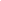 ARCHIVOS ADJUNTOSNombre del Archivo  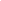 Estrategias de eProve: Metas y PlanesLa escuela ha completado todos los componentes de su ACIP en estrategias eProveTM. Si No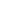 Resumen del Adjunto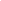 